MĚSTO NEJDEKZastupitelstvo města Nejdek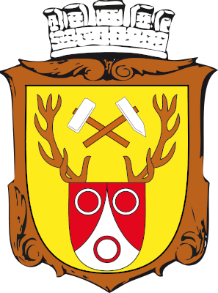 OBECNĚ ZÁVAZNÁ VYHLÁŠKA
MĚSTA NEJDEKo místním poplatku za užívání veřejného prostranstvíZastupitelstvo města Nejdek se na svém zasedání dne 19.6.2023 usnesením č. ZM/120/4/2023 usneslo vydat na základě ustanovení § 14 zákona č. 565/1990 Sb., o místních poplatcích, ve znění pozdějších předpisů, a v souladu s § 10 písm. d) a § 84 odst. 2 písm. h) zákona č. 128/2000 Sb., o obcích (obecní zřízení), ve znění pozdějších přepisů, tuto obecně závaznou vyhlášku (dále jen „vyhláška“): Čl. 1
Úvodní ustanoveníMěsto Nejdek touto vyhláškou zavádí místní poplatek za užívání veřejného prostranství (dále jen „poplatek“).Správcem poplatku je městský úřad (dále jen „správce poplatku“).Správa poplatku je výkonem přenesené působnosti.Čl. 2
Předmět poplatku a poplatníkPoplatek za užívání veřejného prostranství se vybírá za zvláštní užívání veřejného prostranství, kterým se rozumí provádění výkopových prací, umístění dočasných staveb a zařízení sloužících pro poskytování prodeje a služeb, pro umístění reklamních zařízení, zařízení cirkusů, lunaparků a jiných obdobných atrakcí, umístění skládek a užívání tohoto prostranství pro kulturní, sportovní a reklamní akce.Poplatek za užívání veřejného prostranství platí fyzické i právnické osoby, které užívají veřejné prostranství způsobem uvedeným v odstavci 1 (dále jen „poplatník“).Čl. 3
Veřejná prostranstvíPoplatek podle této vyhlášky se platí za užívání veřejných prostranství, která jsou určena v přílohách č. 1 - 14. Tyto přílohy tvoří nedílnou součást této vyhlášky.Čl. 4
Ohlašovací povinnostPoplatník je povinen ohlásit zvláštní užívání veřejného prostranství správci poplatku nejpozději 10 dní před zahájením užívání veřejného prostranství. V případě užívání veřejného prostranství na dobu jednoho dne, je povinen splnit ohlašovací povinnost nejpozději v den zahájení užívání veřejného prostranství. Pokud tento den připadne na sobotu, neděli nebo státem uznaný svátek, je poplatník povinen splnit ohlašovací povinnost nejblíže následující pracovní den.V ohlášení poplatník uvede:jméno, popřípadě jména, a příjmení nebo název, obecný identifikátor, byl-li přidělen, místo pobytu nebo sídlo, sídlo podnikatele, popřípadě další adresu pro doručování; právnická osoba uvede též osoby, které jsou jejím jménem oprávněny jednat v poplatkových věcech,čísla všech svých účtů u poskytovatelů platebních služeb, včetně poskytovatelů těchto služeb v zahraničí, užívaných v souvislosti s podnikatelskou činností, v případě, že předmět poplatku souvisí s podnikatelskou činností poplatníka,další údaje rozhodné pro stanovení poplatku, zejména předpokládanou dobu, způsob, účel, místo a výměru užívání veřejného prostranství, včetně skutečností dokládajících vznik nároku na úlevu nebo případné osvobození od poplatku.Poplatník, který nemá sídlo nebo bydliště na území členského státu Evropské unie, jiného smluvního státu Dohody o Evropském hospodářském prostoru nebo Švýcarské konfederace, uvede kromě údajů požadovaných v odstavci 2 adresu svého zmocněnce v tuzemsku pro doručování.Dojde-li ke změně údajů uvedených v ohlášení, je poplatník povinen tuto změnu oznámit do 15 dnů ode dne, kdy nastala.  Ohlašovací povinnost se nevztahuje na územně samosprávný celek – Město Nejdek.Povinnost ohlásit údaj podle odst. 2 nebo jeho změnu se nevztahuje na údaj, který může správce poplatku automatizovaným způsobem zjistit z rejstříků nebo evidencí, do nichž má zřízen automatizovaný přístup. Okruh těchto údajů zveřejní správce poplatku na své úřední desce.Čl. 5
Sazba poplatkuSazba poplatku činí za každý i započatý m2 a každý i započatý den:za umístění dočasných staveb a zařízení sloužících pro poskytování služeb	2,- Kčza umístění zařízení sloužících pro poskytování prodeje	30,- Kčza provádění výkopových prací	2,- Kčza umístění reklamních zařízení	30,- Kčza umístění skládek	2,- Kčza užívání veřejného prostranství pro kulturní a sportovní akce	1,- Kčza užívání veřejného prostranství pro reklamní akce	10,- Kčza umístění zařízení cirkusů a lunaparků	10,- KčZa účelem umístění, zařízení lunaparků a jiných obdobných atrakcí se stanovuje týdenní paušální částka ve výši 25 000,- Kč.Volbu placení poplatku paušální částkou včetně výběru varianty paušální částky sdělí poplatník správci poplatku v rámci ohlášení dle čl. 4 odst. 2.Čl. 6
Splatnost poplatkuPoplatek ve výši stanovené podle čl. 5 je splatný nejpozději v den zahájení užívání veřejného prostranství.Připadne-li lhůta splatnosti na sobotu, neděli nebo státem uznaný svátek, je dnem, ve kterém je poplatník povinen svoji povinnost splnit, nejblíže následující pracovní den.Čl. 7
Osvobození Poplatek se neplatí:b) z akcí pořádaných na veřejném prostranství, jejichž celý výtěžek je odveden na charitativní a veřejně prospěšné účely.Od poplatku se dále osvobozuje:užívání veřejného prostranství za účelem pořádání kulturních a sportovních akcí pořádaných pro děti,užívání veřejného prostranství v rámci pořádání vánočního jarmarku a nejdecké pouti, to neplatí pro zvláštní užívání veřejného prostranství za účelem umístění zařízení lunaparků,užívání veřejného prostranství na pozemcích, které nejsou v majetku Města Nejdek v případě, že uživatel zaplatil za pronájem tohoto pozemku jeho majiteli.územně samosprávný celek – Město Nejdekužívání veřejného prostranství z důvodu umístění dočasných staveb sloužících pro poskytování služeb – pouze restaurační předzahrádkypreventivní akce integrovaného záchranného systému České republikyV případě, že poplatník nesplní povinnost ohlásit údaj rozhodný pro osvobození ve lhůtách stanovených touto vyhláškou nebo zákonem, nárok na osvobození zaniká.Čl. 8
Navýšení poplatkuNebudou-li poplatky zaplaceny poplatníkem včas nebo ve správné výši, vyměří mu správce poplatku poplatek platebním výměrem nebo hromadným předpisným seznamem.Včas nezaplacené poplatky nebo část těchto poplatků může správce poplatku zvýšit až na trojnásobek; toto zvýšení je příslušenstvím poplatku sledujícím jeho osud.Čl. 9
Zrušující ustanoveníTouto vyhláškou se zrušuje obecně závazná vyhláška č. 07/2019, o místním poplatku za užívání veřejného prostranství ze dne 11. 12. 2019.Čl. 10
ÚčinnostTato vyhláška nabývá účinnosti počátkem patnáctého dne následujícího po dni jejího vyhlášení.………………………………								………………………………
Pavlína Schwarzová 								Ludmila Vocelková
místostarostka									starostkaSeznam příloh k vyhlášce o místním poplatku za užívání veřejného prostranstvíPříloha č. 1 	VP Lesík – kempparcely čísla: 51, 501/5, 640/6, 517/6Příloha č. 2	VP Bernov – hřiště u Mexikaparcely čísla: 1/1, 1/8Příloha č. 3	VP Pozorka – SDHparcely čísla: 361, 1471/4, 1472/2Příloha č. 4	VP Nejdek – garáže Limnickáparcely čísla: 2220/1, 2225/5, 2104/2Příloha č. 5	VP Nejdek - J. A. Gagarina, Osvětimská, Karlovarská, Lipová, Jiráskova, Bezručovaparcely čísla: 2116/12, 61, 2021/1, 2027/41, 2027/39, 2027/40, 3194/1, 3358/1, 2104/1, 2109/1, 2108/9, 2108/1, 2105/1, 2101/2, 2104/3, 2097/12, 3123/1, 2030/1, 2030/4Příloha č. 6	VP Nejdek – Okružníparcely čísla: 2034/1, 2037/1Příloha č. 7	VP Nejdek - ul. Jateční u SDH Nejdekparcely čísla: 3376, 3119/1Příloha č. 8	VP Nejdek – otočka autobusu za Metalisemparcely čísla: 3137/1, 443/1Příloha č. 9	VP Nejdek – Závodu míru – KDparcely čísla: 3265, 3249/5, 818, 2674, 2670/2, 3124/1Příloha č. 10	VP Nejdek – sídliště 9. květnaparcely čísla: 1386/2, 1386/1, 1386/5, 3339/1Příloha č. 11	VP Nejdek – ul. Nádražní, Kollárovaparcely čísla: 3287/6, 3187/2, 1765/3, 1901/3Příloha č. 12	VP Nejdek – náměstí Karla. IV 1, U Jeslí, Rooseveltova, Poštovní, Bratří Čapkůparcely čísla: 1755/1, 260/1, 278/2, 3130/1, 3379/1, 3335/3, 3380/1, 3335/1, 3474, 3477, 3332, 3331, 3333/1, 287/5, 3330/1, 3369, 3115/10, 3115/1Příloha č. 13	VP Nejdek – náměstí Karla. IV 2, Soudní, Poštovní, Dvořákova, Kostel Sv. Martinaparcely čísla: 3330/1, 3331, 3333/1, 3115/1, 333/1, 3329/1, 3115/4, 3115/2, 3344, 3336, 344, 345, 3378, 349, 348, 3115/3, 3115/6, 185, 333/4, 3115/9, 3398, 3443, 3381/2, 3334, 203/6, 3115/14, 3115/5, 3328/1Příloha č. 14	VP Nejdek – sídliště Rolavská, Závodu míruparcely čísla: 2581/4, 2581/1, 3249/21, 3326, 3398, 3336